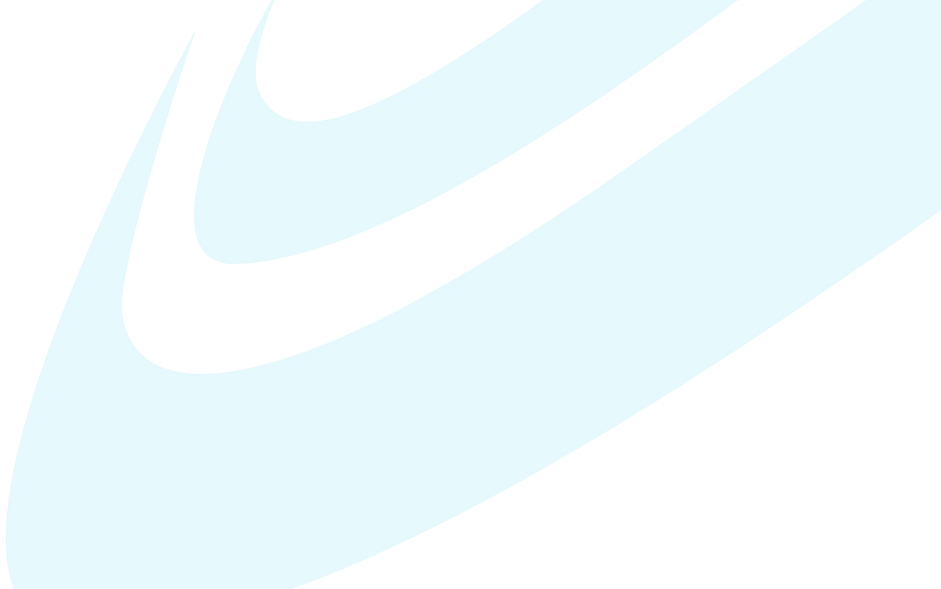 I. Introducción.El presente informe recoge las acciones más relevantes ejecutadas por la Oficina de Acceso a la Información (OAI) de Edenorte Dominicana, S. A. correspondiente al mes de Agosto de 2017.II. Solicitudes recibidas.La recepción y tramitación de las solicitudes de acceso a la información es una de las funciones principales de la OAI, de conformidad  con el artículo 11 del Decreto No. 130-05 que aprueba el Reglamento de la Ley General de Libre Acceso a la Información Pública. En el periodo de este informe fueron recibidas dos (02) solicitudes, las cuales están detalladas a continuación:De las dos (02) solicitudes antes indicadas cabe señalas lo siguiente:Una solicitud fue concluida, es decir, fue entregada la información requerida dentro de los plazos establecidos en la Ley No. 200-04 General de Libre Acceso a la Información Pública.El tiempo promedio de respuesta a la solicitud antes señalada es de 01 día.No fue necesario hacer uso de prórroga.Una solicitud queda en trámite, la cual se encuentran dentro de los plazos establecidos por la Ley No. 200-04.Informe de GestiónOficina Acceso InformaciónAgosto 2017Agosto 2017Fecha recepción solicitudNúmero solicitudEstatusVía solicitudPlazo respuestaPrórrogaInformación requeridaEDN-OAI-031-201714/8/2017ConcluidaCorreo Electrónico1NoCopia Norma de Distribución de baja y media tensión.EDN-OAI-032-201725/8/2017Pendiente de respuestaCorreo Electrónico-El estatus jurídico del inmueble en Moca.-Si existe alguna Litis con el mismo.-En qué calidad lo ocupa la Corporación de Acueductos y Alcantarillados de Moca (CORAAMOCA).-En qué calidad lo ocupa el Ayuntamiento Municipal de Moca.Si existe algún acuerdo entre las partes involucradas para el uso del mismo.